SPOKANE COUNTYDETENTION SERVICES TEMPORARY PASS/CONTINUING 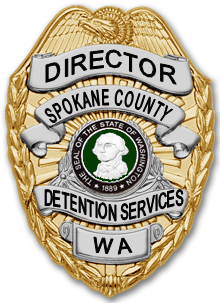 THE FOLLOWING REQUESTS FOR INFORMATION MUST BE COMPLETED BY ANYONE REQUESTING SPECIAL ACCESS TO THE DETENTION SERVICES FACILITIES AND/OR ATTORNEY BOOTHS. BY SUBMITTING THIS INFORMATION, YOU AGREE TO A CRIMINAL BACKGROUND CHECK.Full Name:       ,     	(Last  /  First  /  Full Middle)Aliases/Maiden/Married Names:       Address:          ZIP:       Race:           Sex:          Date of Birth:          Age:        Height:          Weight:       Hair color:          Eye color:          Occupation:       Place of Birth:          Resident status:          Citizenship:       Social Security Number:          Cell/Day Phone Number:       Job classification (counselor/Mental health etc.):       Agency Representing:       Address of Agency:       	    Zip:       Agency Phone:               				Referred By:           